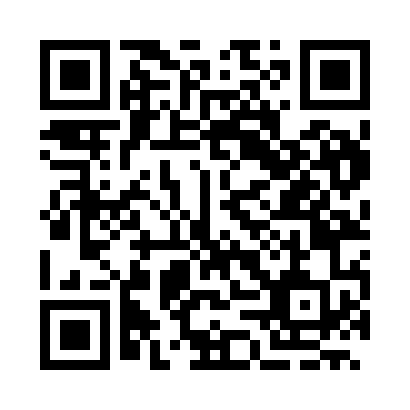 Prayer times for Belchin, BulgariaWed 1 May 2024 - Fri 31 May 2024High Latitude Method: Angle Based RulePrayer Calculation Method: Muslim World LeagueAsar Calculation Method: HanafiPrayer times provided by https://www.salahtimes.comDateDayFajrSunriseDhuhrAsrMaghribIsha1Wed4:326:211:246:218:2610:092Thu4:306:201:236:228:2810:113Fri4:286:191:236:228:2910:124Sat4:266:171:236:238:3010:145Sun4:246:161:236:248:3110:166Mon4:226:151:236:248:3210:177Tue4:216:141:236:258:3310:198Wed4:196:121:236:258:3410:209Thu4:176:111:236:268:3510:2210Fri4:156:101:236:278:3610:2411Sat4:136:091:236:278:3710:2512Sun4:126:081:236:288:3810:2713Mon4:106:071:236:288:3910:2914Tue4:086:061:236:298:4010:3015Wed4:076:051:236:308:4110:3216Thu4:056:041:236:308:4310:3317Fri4:036:031:236:318:4410:3518Sat4:026:021:236:318:4510:3719Sun4:006:011:236:328:4610:3820Mon3:596:001:236:338:4710:4021Tue3:575:591:236:338:4710:4122Wed3:565:581:236:348:4810:4323Thu3:545:581:236:348:4910:4424Fri3:535:571:236:358:5010:4625Sat3:515:561:236:358:5110:4726Sun3:505:551:246:368:5210:4927Mon3:495:551:246:368:5310:5028Tue3:485:541:246:378:5410:5129Wed3:475:541:246:378:5510:5330Thu3:455:531:246:388:5510:5431Fri3:445:531:246:388:5610:55